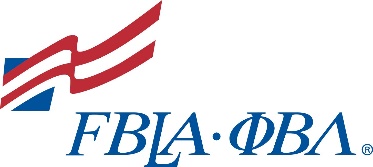 ADVISER QUICK GUIDE TO my.FBLAThe adviser is instrumental in organizing and stimulating chapter development. The local chapter adviser should: Be knowledgeable about the history, mission, and programs of the national organization for active operation of the local chapter. Direct, chaperone, and coordinate supervision of chapter activities. Organize the selection process for chapter officers and provide officer training. Encourage civic responsibility. Assist in the maintenance of necessary chapter records. Establish rules and guidelines that will help students lead themselves while remaining consistent with school policies and state and national bylaws. Hold regular chapter meetings and see that they are conducted in a business-like manner. Assist members and officers in developing an annual program of work, which includes a budget, calendar, and committee assignments. Assist members in planning, collecting, preparing, and arranging materials to promote the chapter and its activities. Ensure school administrators, faculty, students, and the public are informed of chapter activities and outstanding student achievements. Be knowledgeable of the guidelines for district/regional, state, and national competitive events and activities and coordinate participation at all levels. Oversee financial development projects and supervise the receipt, recording, depositing, and expenditure of chapter funds. Logging InGo to www.fbla-pbl.org (FBLA-PBL National Website)Scroll to the bottom of the page or go to Advisers Tab > Chapter ManagementClick on my.FBLA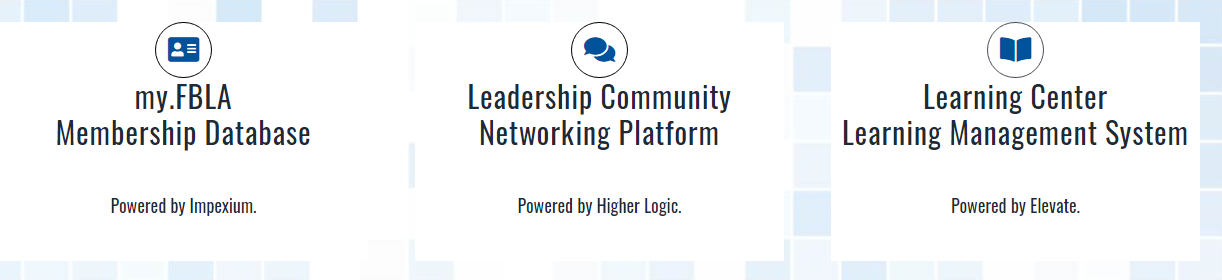 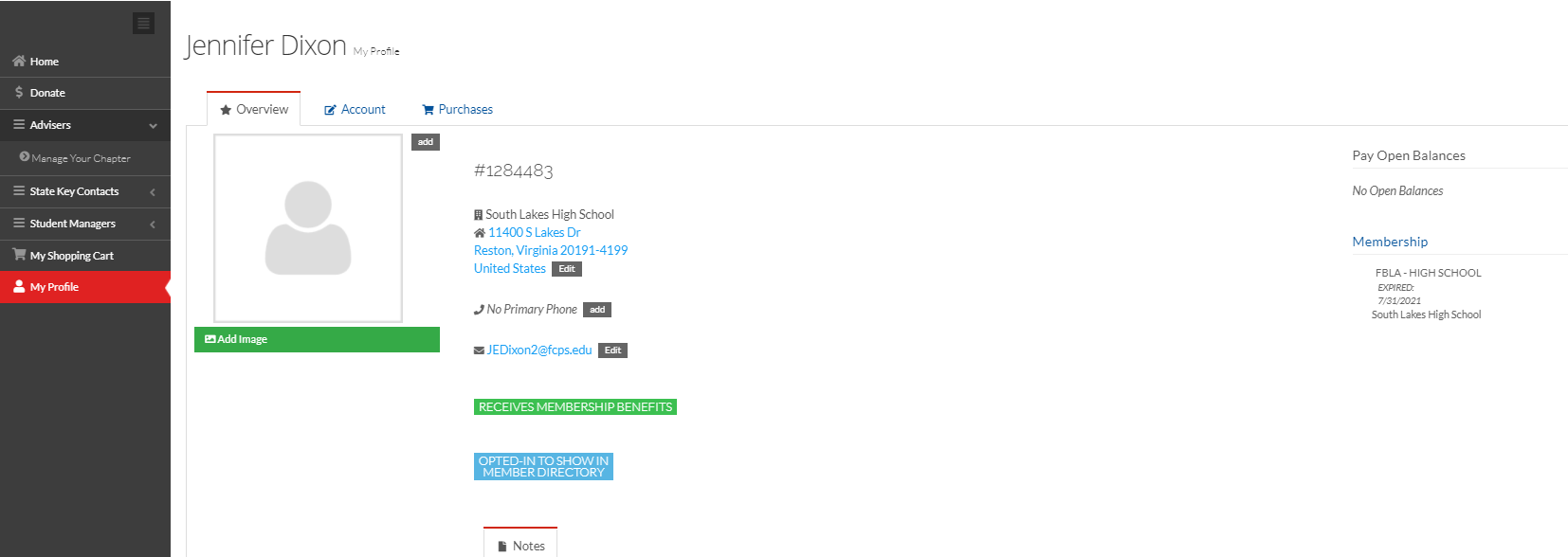 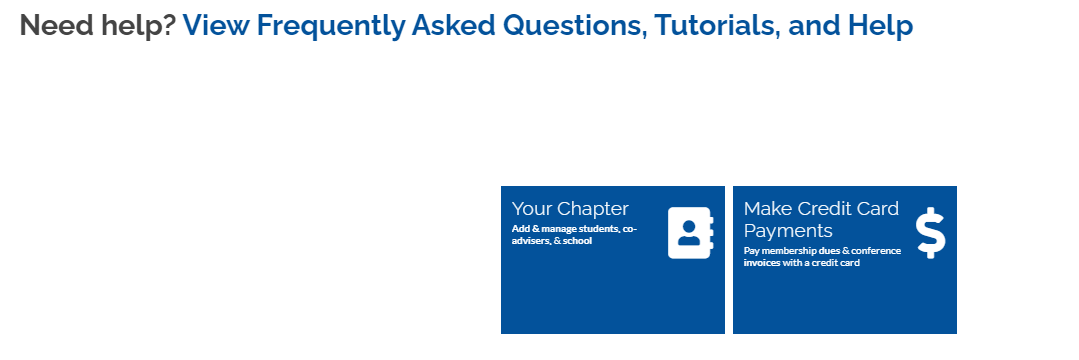 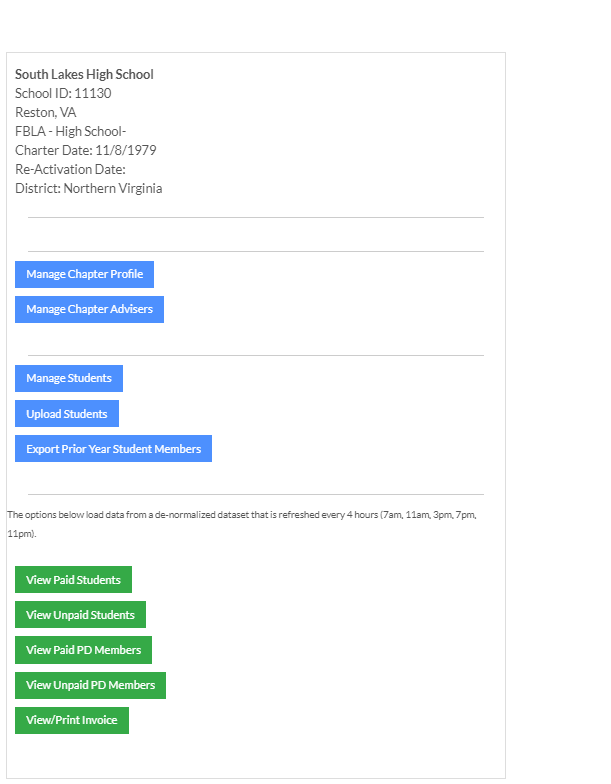 Registering Student Members Log in Use your email address and password If you don’t have a password Click here to reset your password On the left side of the screen select Adviser Portal>Manage Chapter Select the Your Chapter App 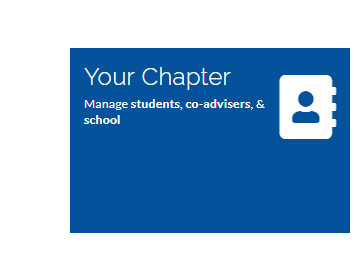 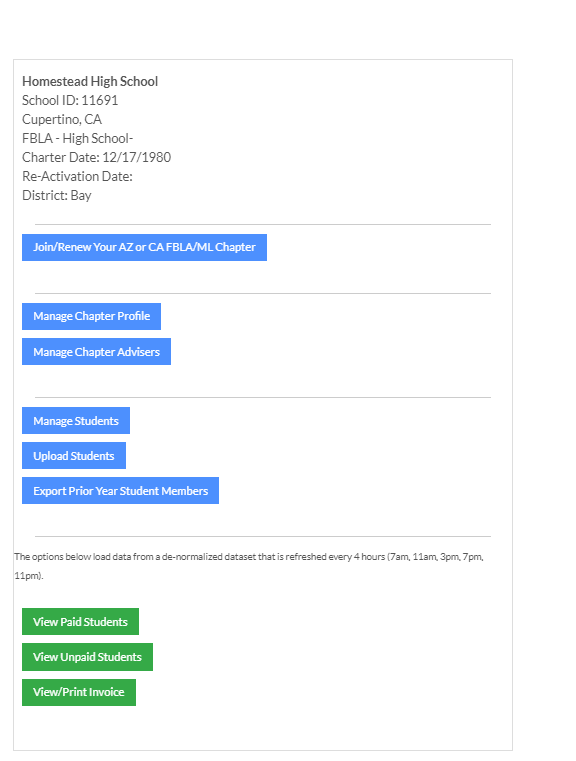 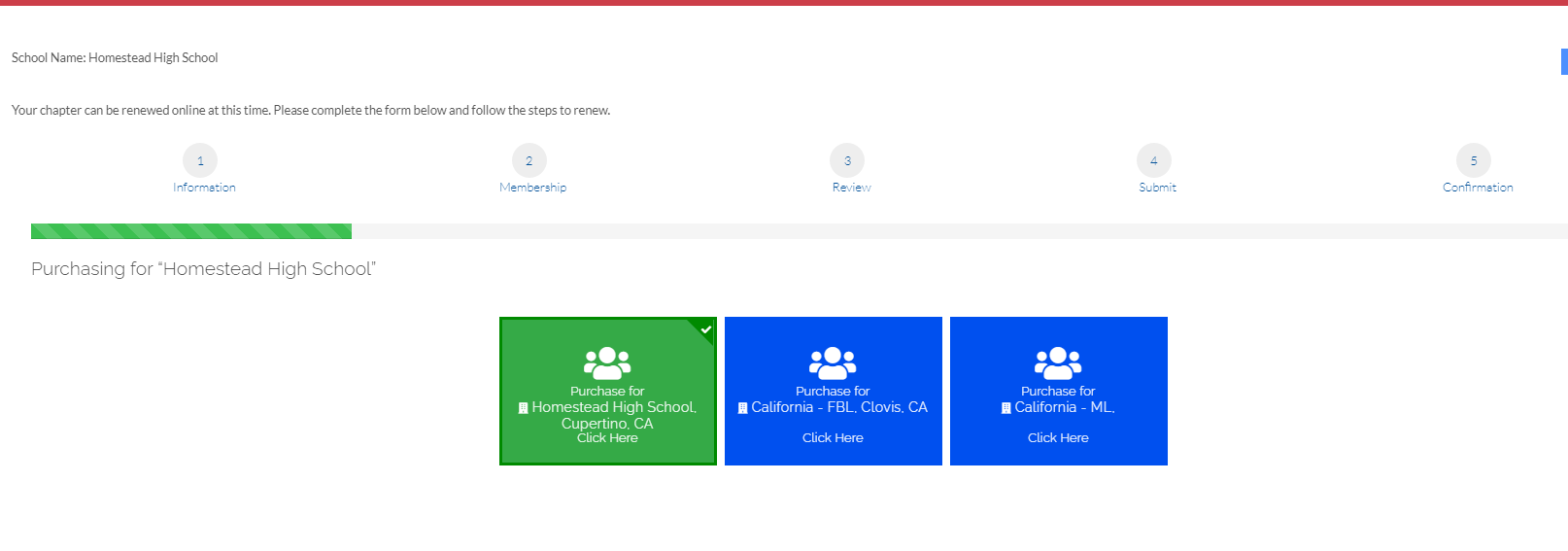 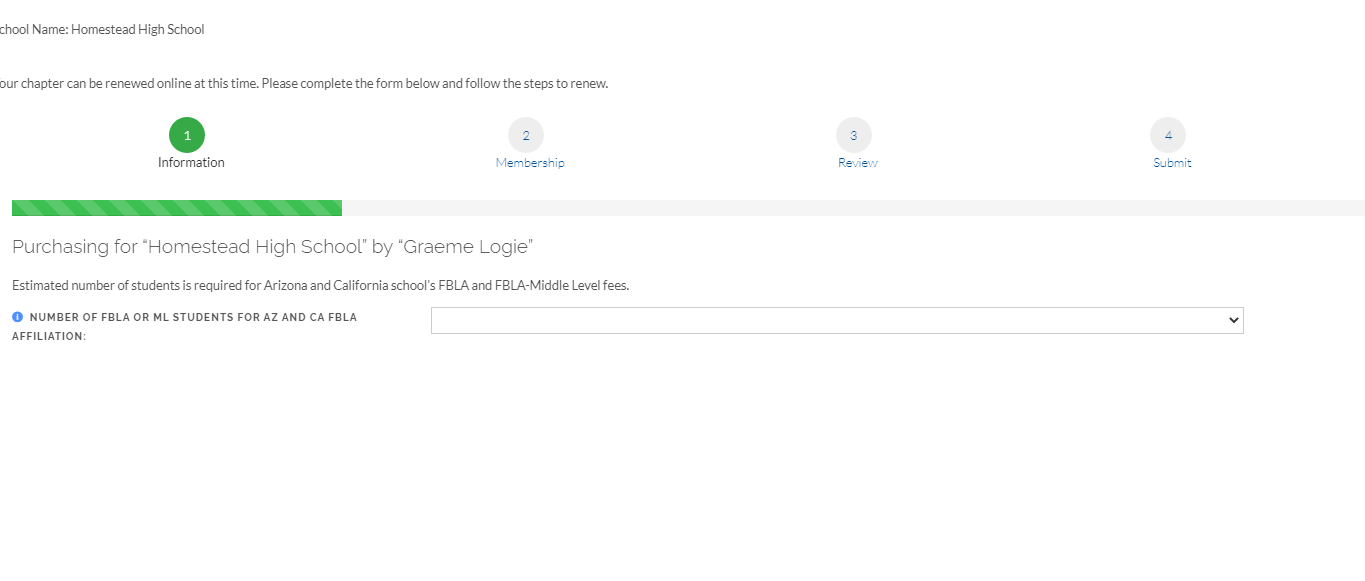 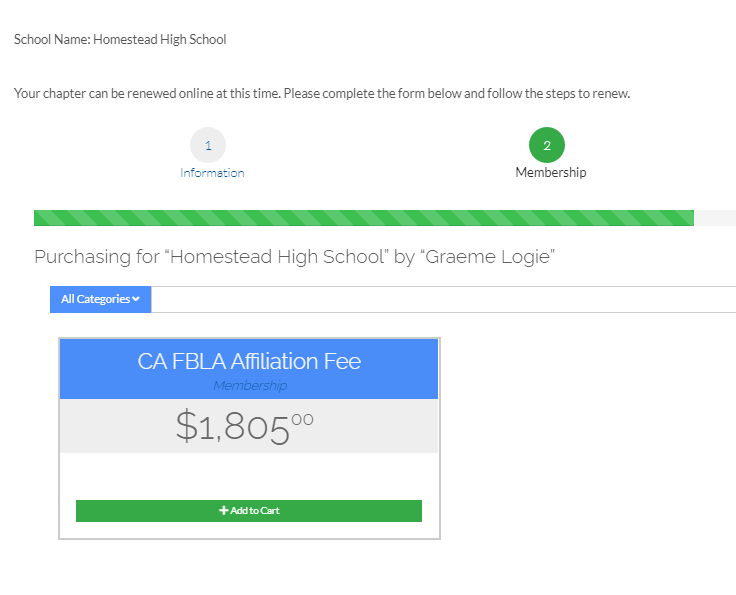 Selecting Returning Student Members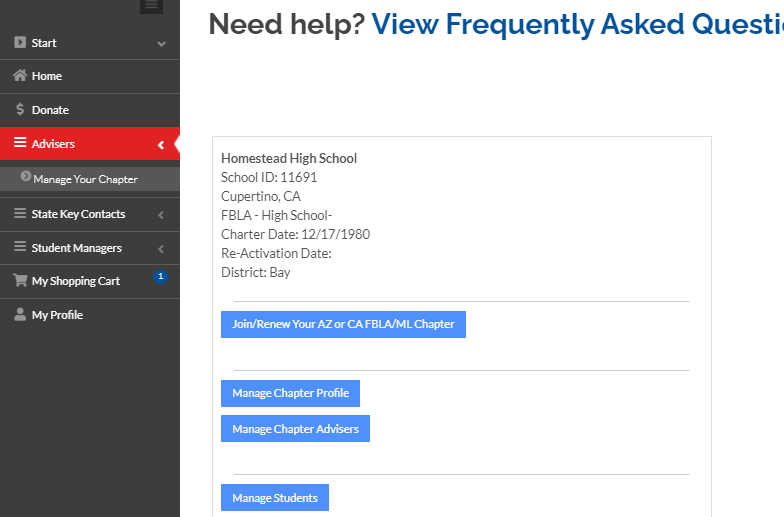 Manage your Roster.  Keep anyone who is a student for this year listed and remove any student that will not be a member.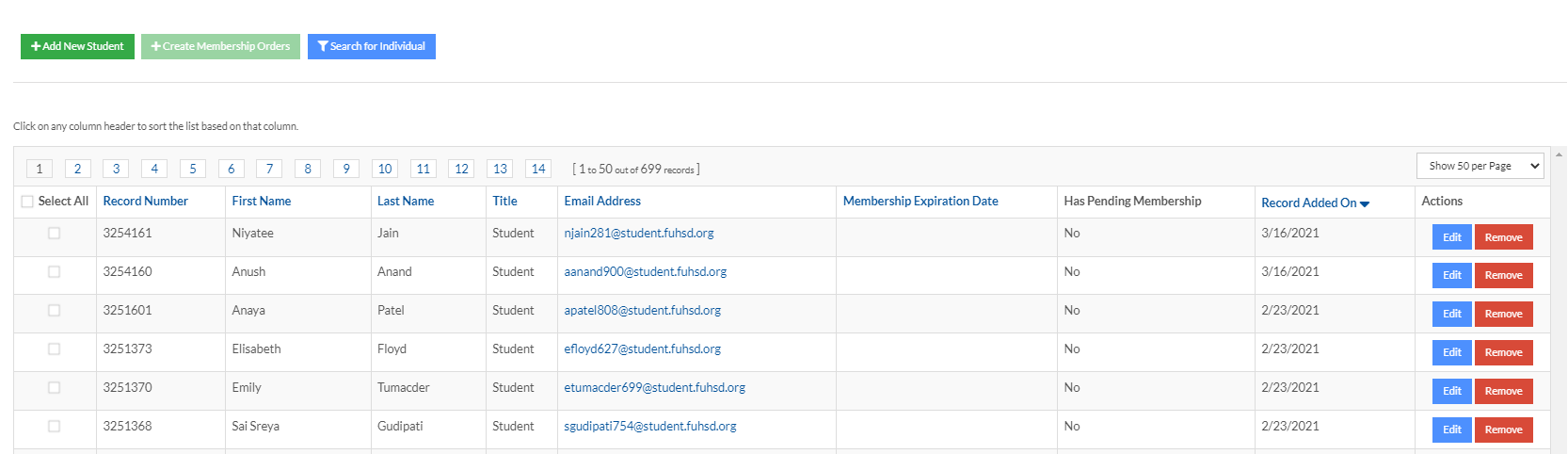 Selecting New Members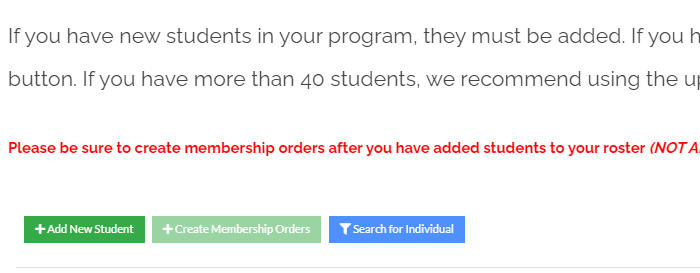 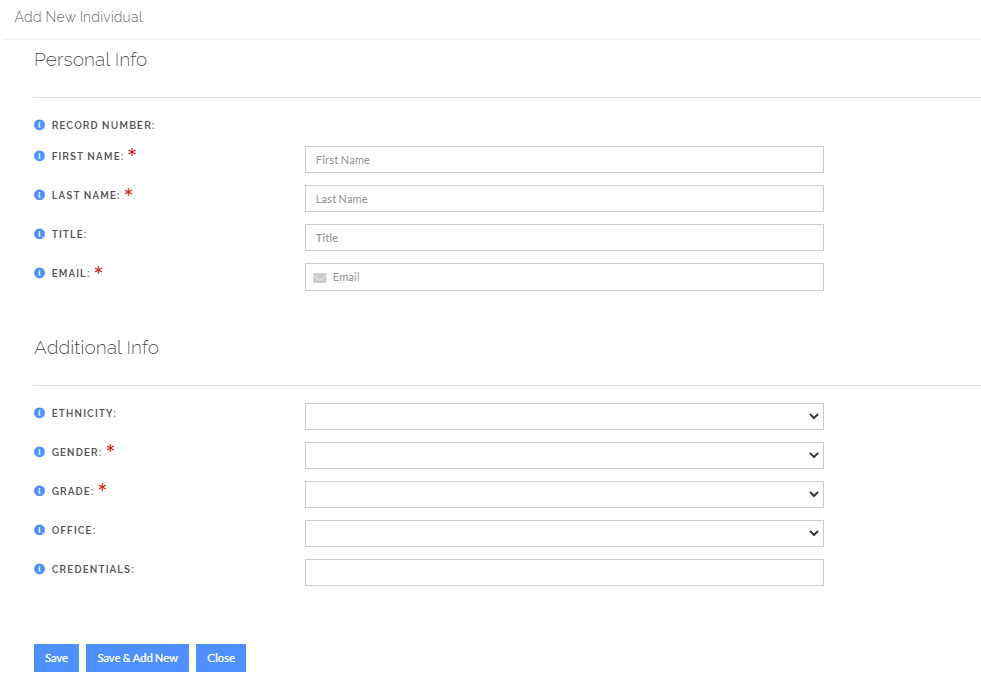 Printing an Invoice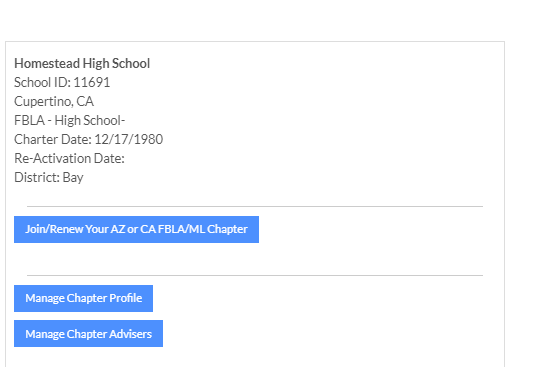 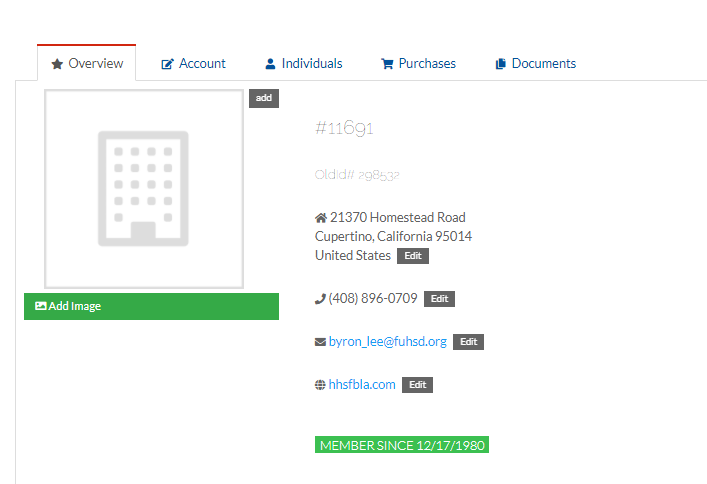 Adding a Website, Social Media Site, etc.Click On Manage Chapter ProfileClick on Account.Click on Contact Information.Click on View Web Links and add links to Chapter Blog, Facebook, Website, etc.Addresses, phone numbers, and email addresses can also be changed in this area.  Just click on the top tabs, make your changes, and save.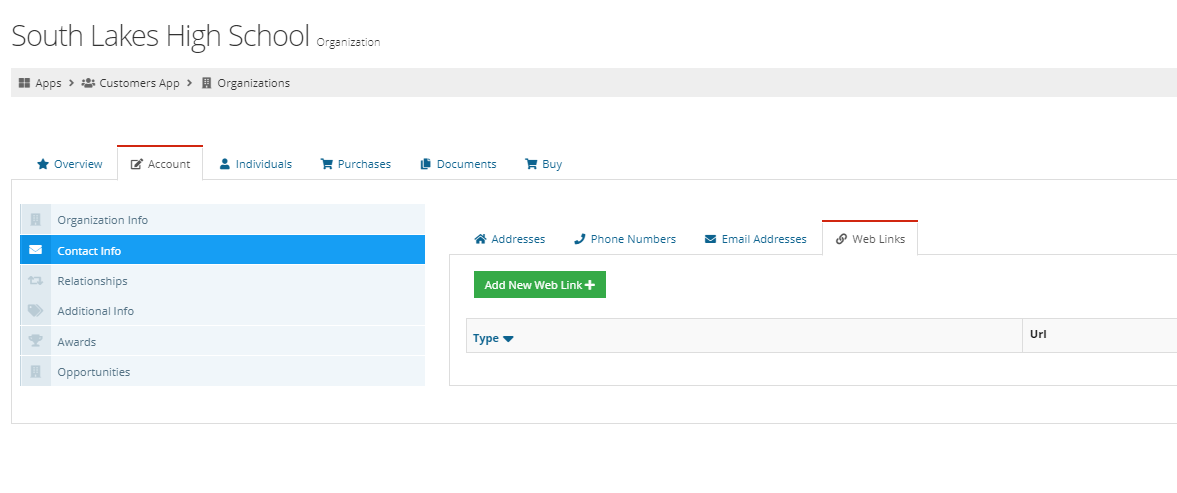 Correcting a Spelling Error on a Student Name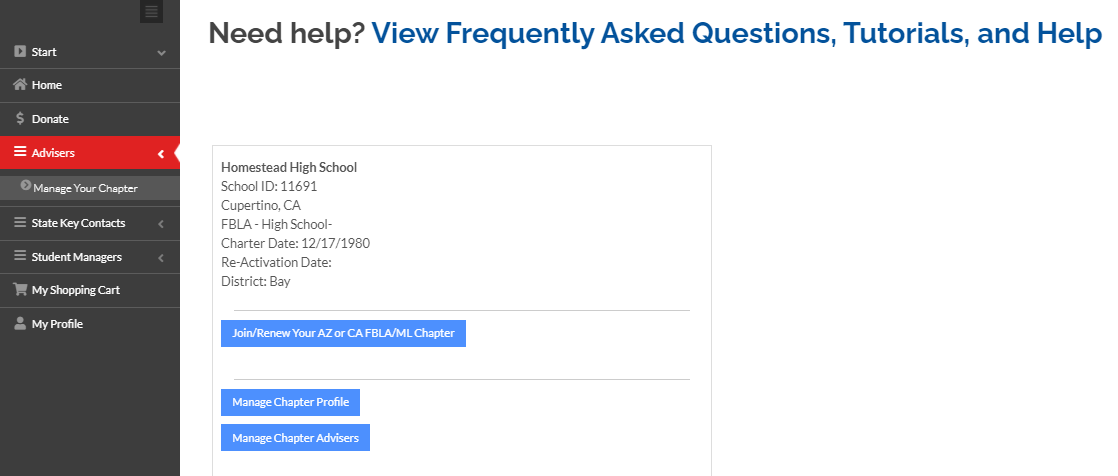 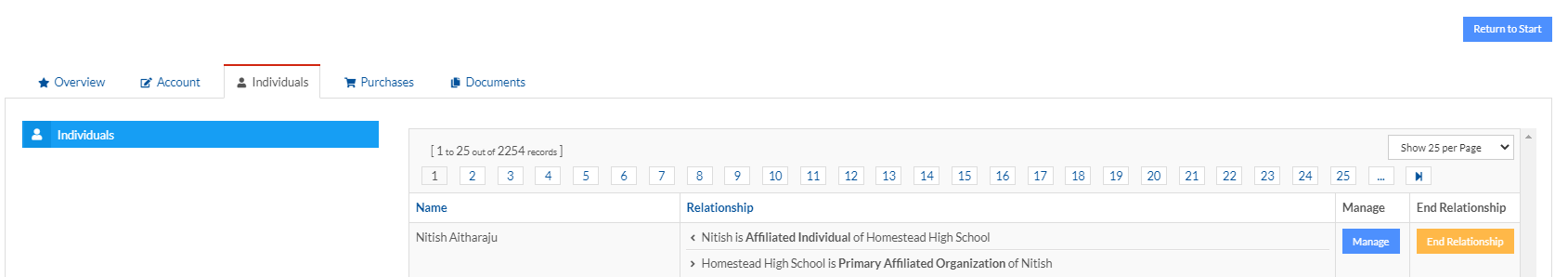 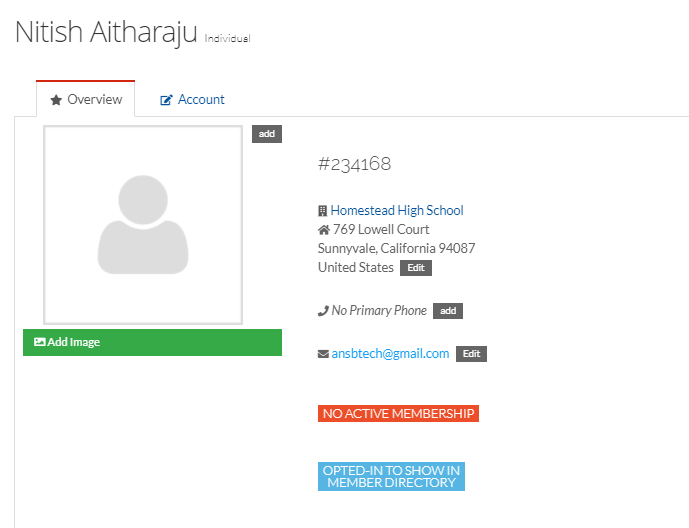 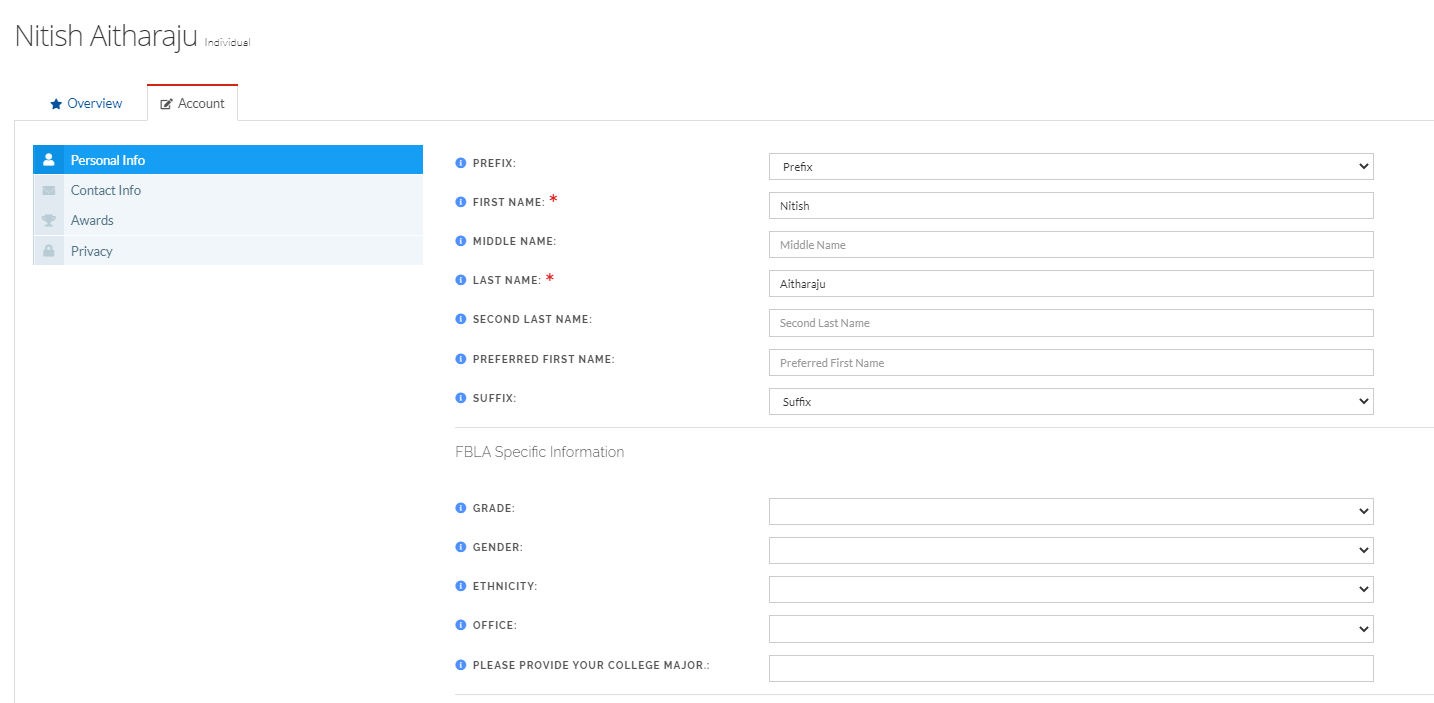 PaymentsW-9 Forms Form Requests Sometimes before a school can pay, they request a W-9 Form. We have copies of our W-9 available here.Making a Credit Card Payment Sign into our my.fbla-pbl.org account Select “Advisers” and “Manage Your Chapter” from the left menu Select the make payments app   Select All or however many members you want to pay for Making Check Payment Paying by Check We accept check payments. Download a copy of your invoice and include it in the mailed envelope. Send checks to:  FBLA-PBL, Inc., Attention Membership, P.O. Box 79063, Baltimore, MD, 21279 Viewing Paid members List of all my active, paid members Sign into your my.fbla-pbl.org account Select “Advisers” and “Manage Your Chapter” from the left menu Select the blue “Your Chapter” button Choose the option on the list that says “View Paid Students and PD Members” Note that this option loads data from a de-normalized dataset that is refreshed every 4 hours (3am, 7am, 11am, 3pm, 7pm, 11pm Eastern). It can be difficult to get a count with the way this roster page is formatted, but you can download the information onto a spreadsheet by selecting “Tools” then “Export to CSV” 